Dane wnioskodawcy (Inwestora):Nazwa firmy ………………………………………………..lubImię i nazwisko (w przypadku osób fizycznych)……………………………………………………………………………………………Adres domowy wnioskodawcy (w przypadku osób fizycznych)……………………………………………………………………………………………Siedziba firmy (w przypadku osób prawnych)REGON/PESEL ……………………………………………………………………….1Telefon ……………………………………………………………………………….WÓJT GMINY SOBKÓW        Plac Wolności 12       28-305 SobkówWNIOSEKWnoszę o wydanie zezwolenia na lokalizację/budowę/przebudowę* zjazdu indywidualnego/publicznego* z: ul. …………………………………………… w …………………………………… na nieruchomość – działkę nr …………………….. obręb ……………………..Na czas nieokreślony/określony* tj. do dnia ………………………………………………………Oświadczam, że jestem właścicielem/użytkownikiem wieczystym* przedmiotowej nieruchomości.Nieruchomość ta jest wykorzystana na cele …………………………………………………...........................………………………………………………………………………………………………………………………………………………..Po wybudowaniu/przebudowie* zjazdu sposób wykorzystania nieruchomości nie ulegnie zmianie/ulegnie zmianie* polegającej na………………………………………………………………………………..………………………………………………………………………………………………………………………………………………..Do niniejszego wniosku załączam:Kserokopię dokumentu potwierdzającego tytuł prawny do nieruchomości.2 egz. mapy z proponowaną lokalizacją zjazdu wraz z określeniem jego parametrów.Pełnomocnictwo udzielone przez inwestora do reprezentowania go przez osobę trzecią.Dowód uiszczenia opłaty skarbowej w wysokości 17,00 zł za udzielone pełnomocnictwo.Dowód uiszczenia opłaty skarbowej w wysokości 82,00 zł w przypadku zjazdu nie dotyczącego budownictwa mieszkaniowego.Wypis z KRS lub CEiDG…………………………………………………………………………………podpis wnioskodawcy lub osoby upoważnionej do reprezentacjiSkładane załączniki muszą być podpisane przez wnioskodawcę.*niepotrzebne skreślićUzyskana decyzja zezwalająca na lokalizację budowę/przebudowę zjazdu nie upoważnia do rozpoczęcia robót budowlanych. Stanowi ona dokument niezbędny do uzyskania pozwolenia na budowę lub dokonania zgłoszenia (w rozumieniu ustawy Prawo budowlane). Budowa zjazdu wymaga wydania przez Wójta Gminy Sobków zezwolenia na prowadzenie robót w pasie drogowym. W przypadku zajęcia pasa drogowego bez zezwolenia, zarządca drogi orzeka o przywróceniu pasa drogowego do stanu poprzedniego i pobiera opłaty karne w wysokości dziesięciokrotnej należnej opłaty. W przypadku braków formalnych wnioskodawca zostanie wezwany do złożenia uzupełnienia.KLAUZULA INFORMACYJNA DOTYCZACA PRZETWARZANIA 
DANYCH OSOBOWYCH 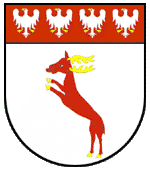 1Na podstawie art. 6 ust 1 lit. a RODO tj. dobrowolnego wyrażenia zgody – wyrażam zgodę na przetwarzanie danych osobowych w zakresie numeru telefonu. Administrator będzie przetwarzał Pani/Pana dane w celu poinformowania telefonicznego o czynnościach  związanych z realizacją niniejszego wniosku.  wyrażam zgodę (zaznaczyć)                                                       Wypełniając obowiązek informacyjny w zakresie ochrony danych osobowych na podstawie art. 13 ust. 1 
i ust. 2 ogólnego rozporządzenia Parlamentu Europejskiego i Rady (UE) 2016/679 
z dnia 27 kwietnia 2016r. w sprawie ochrony osób fizycznych w związku z przetwarzaniem danych osobowych i w sprawie swobodnego przepływu takich danych oraz uchylenia dyrektywy 95/46WE zwanym dalej „RODO” i dbając o Twoje dane osobowe przetwarzane przez nas informujemy, że:Administratorem Twoich danych osobowych będzie Wójt Gminy Sobków (dalej: my). Mamy siedzibę w Sobkowie, ul. Pl. Wolności 12, 28-305 Sobków, kod pocztowy 28-305. Możesz z nami się skontaktować telefonicznie: 41 387 10 37 lub mailowo: sekretariat@sobkow.plAdministrator powołał Inspektora Ochrony Danych Osobowych, który będzie monitorował 
i nadzorował przetwarzanie Twoich danych i możesz się z nim skontaktować telefonicznie pod nr tel. 66 55 86 173 za pomocą poczty elektronicznej – e-mail: biuro@ochrona-danych.netAdministrator będzie przetwarzał Pani/Pana dane w celu:wydania zezwolenia na lokalizację/budowę/przebudowę zjazdu indywidualnego/publicznego;poinformowania telefonicznego o czynnościach związanych z realizacją wniosku 
     o wydanie zezwolenia na lokalizację/budowę/przebudowę zjazdu indywidualnego/publicznego ;archiwizacji wyżej wymienionej dokumentacji.4.  Podstawą prawną przetwarzania danych osobowych jest:ustawa z dnia 14 czerwca 1960 r. Kodeks postępowania administracyjnego;ustawa z dnia 21 marca 1985 r. o drogach publicznych;art.6 ust.1 lit. c RODO tj. na podstawie przepisów prawa wynikających z Kodeksu Postępowania Administracyjnego i archiwizacji dokumentów;art. 6 ust. 1 lit. a RODO tj. dobrowolnego wyrażenia zgody.Odbiorcami Twoich danych będą:Ty i Twoi pełnomocnicy;Podmioty przetwarzające, z którymi zawarliśmy umowy powierzenia przetwarzania danych;Podmioty uprawnione do odbioru Twoich danych na podstawie przepisów prawa.Będziemy przechowywać Twoje dane osobowe:Twoje dane osobowe będą przechowywane przez okres niezbędny do realizacji celu przetwarzania 
(tj. pkt.3) oraz obowiązku archiwizacyjnego wynikającego z Jednolitego Rzeczowego Wykazu Akt.7.   Przysługuje Pani/Panu:prawo dostępu do swoich danych oraz otrzymania ich kopii;prawo do sprostowania (poprawiania) swoich danych;prawo do usunięcia po ustaniu celu przetwarzania i okresu przetwarzania, zgodnego z przepisami prawa;ograniczenia przetwarzania danych;Możesz zażądać, abyśmy ograniczyli przetwarzanie Twoich danych osobowych wyłącznie do ich przechowywania lub wykonywania uzgodnionych z Tobą działań, jeżeli Twoim zdaniem mamy nieprawidłowe dane na Twój temat lub przetwarzamy je bezpodstawnie;prawo do wniesienia sprzeciwu wobec przetwarzania;prawo do wniesienia skargi do organu nadzorczego.8.   Jeżeli uważasz, że przetwarzamy Twoje dane niezgodnie z prawem, możesz złożyć w tej sprawie skargę               do Prezesa Urzędu Ochrony Danych Osobowych.9.   Jeżeli przetwarzamy Twoje dane osobowe w oparciu o Twoją zgodę, przysługuje Ci prawo do cofnięcia       tej zgody w dowolnym momencie bez wpływu na zgodność z prawem przetwarzania, którego dokonano       na podstawie zgody przed jej cofnięciem.       10. Podanie przez Ciebie swoich danych osobowych jest:obowiązkowe zgodnie z wymogiem prawnym, a ich nie podanie może powodować brak realizacji celu przetwarzania lub podjęcia działań zgodnych z postępowaniem administracyjnym;dobrowolne.Sobków, dn. …………………………………                                                       …………………………………………………………                                  Data                                                                                           Podpis